REGULAMIN KONKURSU PLASTYCZNEGO dla przedszkoli POD TYTUŁEM„GRZYBOBRANIE”Nadleśnictwo Sławno serdecznie zaprasza dzieci z przedszkoli z najstarszej grupy wiekowej (najstarszego oddziału przedszkolnego) do wzięcia udziału w organizowanym konkursie plastycznym o tematyce leśnej związanej z grzybami.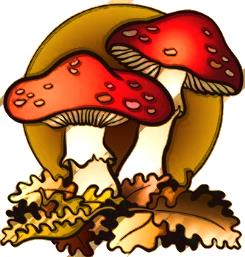 Organizator.Organizatorem konkursu jest Państwowe Gospodarstwo Leśne Lasy Państwowe Nadleśnictwo Sławno ul. Mireckiego 15, 76-100 Sławno,e-mail: slawno@szczecinek.lasy.gov.plPrzedmiot konkursu.Przedmiotem konkursu jest wyłonienie najładniejszych, zdaniem organizatora, prac plastycznych przedstawiających temat związany z grzybami.Cele konkursu.Celem konkursu jest:Popularyzowanie wśród dzieci wiedzy na temat funkcji lasu jego znaczenia dla człowieka, poznanie płodów runa leśnego ;zaznajomienie dzieci z Królestwem Grzybów w tym poznanie grzybów jadalnych, trujących oraz gatunków chronionych;kształtowanie postaw proekologicznych;rozwijanie wyobraźni i zdolności manualnych.Zasady konkursu.Konkurs adresowany jest do dzieci z najstarszej grupy wiekowej z danego przedszkola (dzieci z najstarszego oddziału przedszkolnego) z terenu administrowanego przez Nadleśnictwo Sławno.W wykonanie pracy musi być zaangażowana cała grupa dzieci.Każda grupa uczestników konkursu może zgłosić do konkursu 1 pracę.Prace indywidualne nie będą oceniane.Zgłaszane prace muszą być w pełni autorskie oraz nie mogą być nagrodzone w innych konkursach.Technika i wykonanie pracy dowolna – rysunek, wyklejanka, kolaż, praca przestrzenna itp. – liczy się pomysłowość zaznaczamy jednak, iż praca powinna tematycznie nawiązywać do grzybobrania.Do zgłoszonej pracy należy dołączyć Kartę zgłoszeniową (do pobrania ze strony internetowej Nadleśnictwa Sławno http://www.slawno.szczecinek.lasy.gov.pl  zawierającą następujące informacje:nazwa przedszkola numer telefonu do kontaktu (telefon przedszkola)imiona i nazwiska dzieciadresy zamieszkania dzieci.Termin i miejsce nadsyłania prac.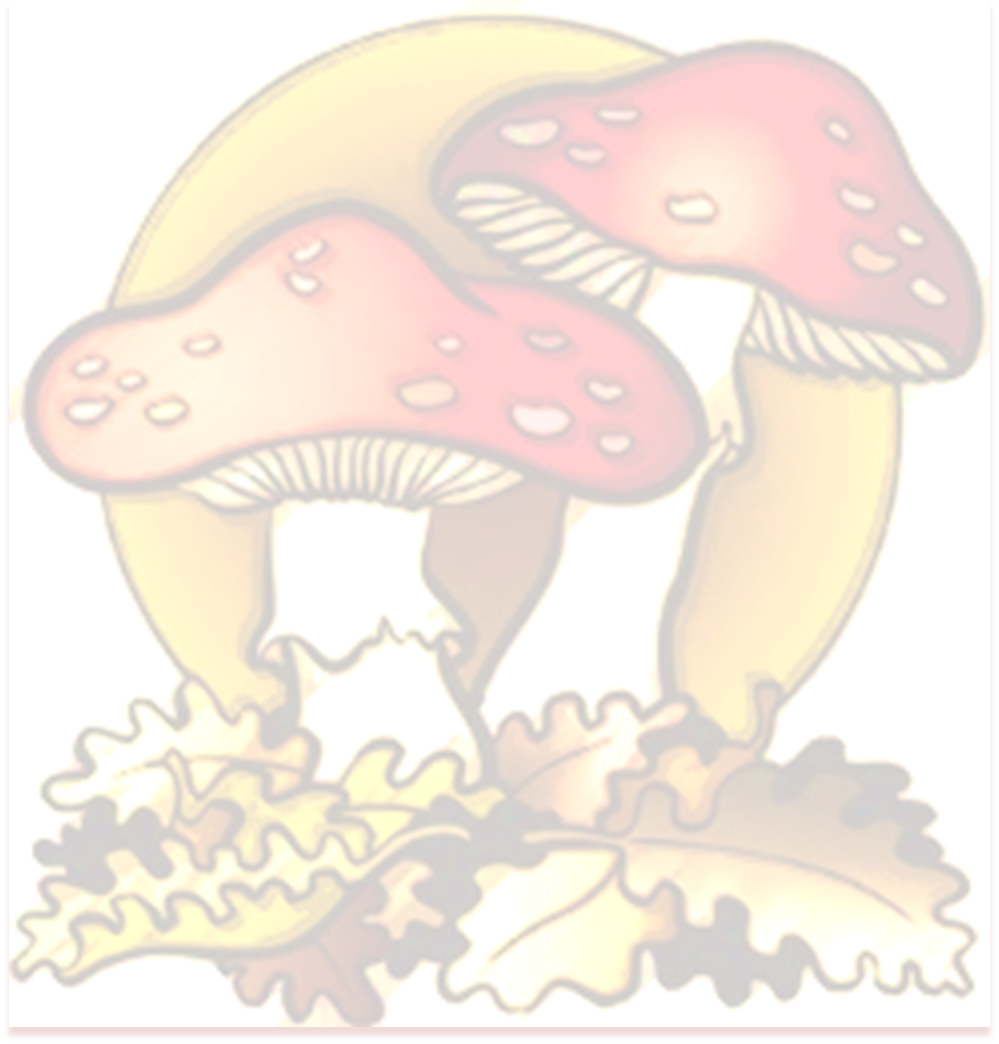 Prace wraz z wymaganymi informacjami należy dostarczyć do Nadleśnictwa Sławno ul. Mireckiego 15, 76-100 Sławno (Nadleśnictwo pracuje od poniedziałku do piątku w godzinach 7-15) do Działu Gospodarki leśnej pokój nr 5..Ostateczny termin zgłaszania prac mija 23 listopada 2016 r.Prace zgłoszone po terminie nie będą brane pod uwagę.Rozstrzygniecie konkursu.Prace będą oceniane przez Jury powołane przez organizatora.Nagrody rzeczowe zostaną przyznane za pierwsze trzy miejsca. Organizator dopuszcza przyznanie wyróżnień.Wyniki konkursu zostaną zamieszczone na stronie internetowej Nadleśnictwa Sławno http://www.slawno.szczecinek.lasy.gov.pl nie później niż do 30 listopada w zakładce dotyczącej konkursu.Uroczyste wręczenie nagród odbędzie się w siedzibie Nadleśnictwa Sławno w terminie wyznaczonym przez Organizatora i podanym w Rozstrzygnięciu konkursu.Kontakt.Wszelkich informacji o konkursie udziela Anna Krzemińska tel. 59 8102433 w 333 e-mail: anna.krzeminska@szczecinek.lasy.gov.plInformacje dodatkowe.Nadleśnictwo uzyskuje prawo do umieszczania zdjęć nadesłanych na konkurs prac (oznaczonych nazwą przedszkola) na stronie internetowej http://www.slawno.szczecinek.lasy.gov.pl , jak również do prezentowania ich w materiałach promujących konkurs oraz w artykułach pokonkursowych lub wystawach.Nadesłanie prac na konkurs jest równoznaczne z oświadczeniem posiadania praw autorskich do prac i akceptację niniejszego regulaminu oraz zgody na publikacje materiałów multimedialnych z przebiegu konkursu (w tym wizerunku fotografowanych osób).Po zakończeniu konkursu prace zgłoszone do konkursu nie będą zwracane uczestnikom konkursu - przechodzą na własność Nadleśnictwa Sławno.Zatwierdził:Nadleśniczy Nadleśnictwa SławnoSylwester Kupczyk